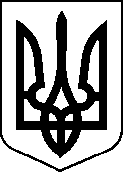 Україна Летичівська селищна радаП Р О Г Р А М Асоціально-економічного та культурного розвитку Летичівської селищної територіальної громади на 2022 ріксмт ЛетичівЗМІСТВступАналіз	соціально-економічного	розвитку	Летичівської	селищної територіальної громади у 2021 роціОсновні проблеми та мета соціально-економічного розвитку громадиСтворення	умов	для	стабільного	соціально-економічного	розвитку громадиРозвиток економічного потенціалу громадиЗалучення інвестицій для розвитку Летичівської громадиПідвищення	фінансової	незалежності	місцевого	бюджету	та ефективності використання бюджетних коштівРеалізація політики у галузі будівництва, архітектури та земельних відносинРозвиток житлово-комунального господарства та інфраструктуриПідвищення тривалості життя та доступу до належного медичного обслуговуванняРозвиток освітиРозвиток фізичної культури і спортуРозвиток культури та туризмуПідтримка сім’ї, дітей та молоді, а також громадян похилого віку, інвалідів, які потребують соціального обслуговуванняПідвищення рівня безпеки життя громадян. Цивільний захист та техногенна безпекаархівРезультати виконання Програми Додатки:План ремонту доріг в населених пунктах на території Летичівської селищної територіальної громадиПерелік пріоритетних соціальних інвестиційних проектів, що мають вагоме значення для розвитку Летичівської селищної територіальної громадиВступРішення Хмельницької обласної ради про утворення Летичівської селищноїоб’єднаної територіальної громади прийнято 13 серпня 2015 року №18-33/2015.Адміністративний центр громади знаходиться в смт Летичів, який розташований на відстані 51 км від м.Хмельницького по автомагістралі М12 Стрий-Тернопіль-Кіровоград- Знам’янка. Внаслідок проведення державою реформи адміністративно-територіального устрою та укрупнення районів, територія громади належить до Хмельницького району. Площа території Летичівської громади становить 631,97 кв.км (або 63197,0 га). Загальна кількість наявного населення громади - 18,7 тис. осіб.До складу Летичівської громади входить 45 населених пунктів, в тому числі: 1 селище міського типу Летичів та 44 села – Голенищеве, Буцні, Майдан, Майдан- Голенищівський, Нова Гута, Прилужне, Горбасів, Марківці, Гречинці, Івонинці, Михунки, Грушківці, Бохни, Козачки, Анютине, Варенка, Кудинка, Рожни, Свічна, Майдан- Вербецький, Білецьке, Рудня, Подільське, Ревуха, Терлівка, Сахни, Лозни, Майдан- Сахнівський, Снітівка, Малаківщина, Російська Буда, Суслівці, Антонівка, Копитинці, Новоконстятинів, Попівці, Чапля, Юрченки, Ялинівка, Вербка, Лісо-Березівка, Москалівка, Новомиколаївка, Розсохувата.Програма соціально-економічного та культурного розвитку Летичівської селищної територіальної громади на 2022 рік (далі - Програма) розроблена відповідно до Законів України «Про місцеве самоврядування в Україні», «Про державне прогнозування та розроблення програм економічного і соціального розвитку України», постанови Кабінету Міністрів України від 29.07.2020 року №671 «Про схвалення Прогнозу економічного і соціального розвитку України на 2021-2023 роки», Стратегії регіонального розвитку Хмельницької області на 2021-2027 роки, Стратегії розвитку Летичівської селищної об’єднаної територіальної громади на 2018-2022 роки.Програма розроблена з врахуванням аналізу загальної соціально-економічної ситуації, що склалася на території Летичівської селищної ради, з урахуванням можливостей місцевих та інших залучених фінансових і матеріальних ресурсів, з визначенням пріоритетних проєктів для розвитку громади.Програма є планом реальних дій та інструментом для організації успішного розвитку території громади, поліпшенням добробуту жителів громади, врахування їх інтересів.Дана Програма визначає напрямки, першочергові завдання та основні заходи в економічній, соціальній та культурній сферах розвитку території Летичівської селищної ради на 2022 рік. Завдання та заходи, передбачені у Програмі, спрямовані на реалізацію єдиної політики розвитку громади відповідно до стратегічних пріоритетів економічного і соціального розвитку Летичівської селищної територіальної громади та Хмельницької області.У процесі виконання Програма може уточнюватися. Зміни і доповнення до Програми затверджуються рішенням селищної ради.Аналіз соціально-економічного розвиткуЛетичівської селищної територіальної громади у 2021 роціПротягом поточного року робота Летичівської селищної ради зосереджувалася на виконанні завдань та заходів, затверджених у відповідній Програмі на 2021 рік, які передбачають розв’язання гострих соціальних питань для населення громади, максимальну мобілізацію для цього ресурсів.Реалізацію промислової продукції підприємств на території Летичівської ОТГ здійснюють 7 підприємств: ТОВ «Летичівська меблева фабрика», ДП «Летичівське лісове господарство», ТОВ «Термопласт», ТОВ «Стімул-плюс», ТОВ «Летичівський комбікормовий завод», ПП «Бого», Летичівська дільниця ДП «Старокостянтинівський молочний завод». За 9 місяців 2021 року обсяг реалізованої промислової продукції склав 252748,2 тис. грн., що на 56564,6 тис.грн. більше відповідного періоду 2020 року. В розрізі промислових підприємств, темпи росту реалізованої промислової продукції мають 5 промислових підприємства. Найбільшу питому вагу в структурі промисловості займає виробництво з полімерних пластмас, а також будівельних матеріалів та комбікормів. Основну частину земель сільськогосподарського призначення обробляють сільськогосподарські підприємства:ТОВ «Агрофірма «Обрій» - 4646 гаТОВ «Летичів-Агро» – 4623 гаКомпанія «Агрохолдинг 2012» – 5919 гаТОВ «Зоряний світанок» - 1226 гаТОВ «Летичів Агро Інвест» – 812 га.Зовнішньоекономічна діяльність підприємств, що здійснюють господарську діяльність на території громади характеризується наступними показниками: експорт – 2044,0 тис.дол.США (5 підприємств), імпорт – 3117,9 тис.дол.США (3 підприємства).В Центрі надання адміністративних послуг Летичівської селищної ради громадяни та суб’єкти господарювання мають можливість отримати 190 видів послуг у різних сферах діяльності. Протягом 9 місяців 2021 року Центром надано 5598 адміністративних послуг. Найбільш запитуваними є послуги, суб’єктом надання яких є Держгеокадастр (щодо Державної реєстрації земельної ділянки з видачею витягу з Державного земельного кадастру, надання відомостей з Державного земельного кадастру, видача витягу з технічної документації про нормативну грошову оцінку земельної ділянки) – 1340, реєстрація речових прав на нерухоме майно – 929, реєстрація ФОП – 212, реєстрація місця проживання – 396, документів дозвільного характеру – 71, соціальні послуги – 1013, надано інших послуг – 1598. Адміністративні послуги, які надаються через Центр є безкоштовними, окрім 7 послуг, за які стягується адміністративний збір, в бюджет громади в звітному періоді його надійшло 268,9 тис.грн.Для економії часу та оптимізації процедури надання адміністративних послуг в Центрі наявна можливість здійснити оплату адміністративного збору через платіжний POS-термінал Ощадбанку. Тут також активно ведеться інформування відвідувачів про онлайн послуги через застосунок «ДІЯ».Відбувається ріст середньомісячної заробітної плати зайнятих працівників. Так, за перше півріччя поточного року вона зросла від 10152 грн., до 12793 грн., або темп росту склав 126%.Станом на 01.01.2021 року на обліку перебував 401 безробітний. За 9 місяців 2021 року Летичівською районною філією зареєстровано 417 безробітних. Всього за звітний період мали статус безробітного 818 громадян. Чисельність безробітних, які отримували допомогу по безробіттю за звітний період становить 792 особи. Забезпечено роботою за вказаний період 263 особи, з них, за направленням служби зайнятості працевлаштовано 238 осіб. Проходили професійне навчання за направленням служби зайнятості 78 осіб. Отримали профорієнтаційні послуги 637 осіб. Надано компенсацій ЄСВ роботодавцям за працевлаштування безробітних на нові робочі місця за 3 осіб. Взяли участь у роботах тимчасового характеру 57 осіб.Станом на 01.10.2021 року на обліку перебували 305 осіб, з них, отримували допомогу по безробіттю 275. Кількість поданих роботодавцями до Летичівської районної філії вакансій за 9 міс. 2012 року становить 272, з них укомплектовано 205. Станом на 01.10.2021 року налічувалось 32 актуальні вакансії .Прийнято Програму організації громадських робіт по Летичівській селищній раді на 2021 рік, де передбачено фінансування в сумі 50 тис.грн. Протягом 9 місяців поточного року кошти по цій програмі не використовувались.На виконання Програми забезпечення містобудівною документацією населених пунктів на території Летичівської селищної ради на 2021 рік з селищного бюджетувиділено 395 тис.грн. Рішенням одинадцятої сесії Летичівської селищної ради від 31.05.2021 р. №14 затверджено містобудівну документацію - генеральних планів та планів зонування територій сіл селищної ради: Бохни, Гречинці, Снітівка, Грушківці, Буцни. Розпочато виготовлення   містобудівної документації-генерального плану по смт.Летичів та затверджено генеральні плани по 3 населеним пунктах громади.Розпочато корегування проектно-кошторисної документації з виконанням експертизи по реконструкції очисних споруд смт Летичів Хмельницької області. Проект дорого вартісний, але вкрай необхідний, тому селищна рада планує подати його на конкурсний відбір інвестпроєктів в 2022 році для фінансування з Державного Фонду регіонального розвитку. В разі можливості залучення для реалізації проєкту інших коштів (прямі приватні інвестиції, гранти тощо по цьому напрямку), будуть готуватись відповідні заявки.Завершено роботи з будівництва водогону в с.Суслівці загальною вартістю 801 тис.грн, з них: 600 тис.грн. – благодійні кошти, 201 тис.грн. – кошти бюджету селищної ради.Протягом звітного періоду напрацьовано наступні проекти для залучення інвестицій.Замовлено ПКД «Реконструкція стадіону "Колос". Орієнтовна вартість проекту більше 15 млн.грн. Проект також дорого вартісний, тому селищна рада буде працювати над залученням інвестицій зі всіх можливих джерел для його реалізації.Проводяться заходи з виготовлення проекту «Реконструкція центральної частини смт.Летичів, Хмельницького району, Хмельницької області». Це також важливий проект. Летичів – центр громади, старовинне містечко, де є багато пам’яток архітектури. Тому, прикро вражає відсутність гармонії між старовинною архітектурою і невпорядкованістю центру громади.Виготовлено ПКД «Капітальний ремонт приміщень спортивного залу ліцею №2 по вул.Огієнка, 1 в смт. Летичів, Хмельницького району, Хмельницької області». Вартість проекту 1464 тис.грн. Проводяться заходи щодо реалізації даного проекту за рахунок коштів державної субвенції.На стадії завершення виготовлення ПКД «Капітальний ремонт двоповерхової будівлі ЗДО центру розвитку дитини «Калинонька» по вул. Героїв Крут, буд. 5 в смт. Летичів, Хмельницького району, Хмельницької області»Виготовлено проектно-кошторисну документацію «Капітальний ремонт дорожнього покриття частини вул. Центральної (від ПК0+00 до ПК0+50) с.Новокостянтинів, вартість робіт 557 тис.грн. Проводяться заходи щодо реалізації проекту.Для вирішення проблем з постачанням питної води для населення громади плануються до реалізації такі проекти:Нове будівництво «Мережі водопостачання по вул. Молодіжна, вул.Центральна в с.Ялинівка. Виготовлено ПКД, знаходиться на експертизі. Орієнтовна вартість 1100 тис.грн.Нове будівництво «Мережі водопостачання по вул. Героїв Небесної Сотні, вул.Хутірська в с. Бохни, Орієнтовна вартість 2400 тис.грн.,Здійснюється систематичний моніторинг можливостей залучення в розвиток громади додаткового фінансування за рахунок грантів, проектів міжнародної технічної допомоги, державного бюджету. Так за рахунок державної субвенції готуються документи та проводяться заходи з реалізації по 3-х проєктах:Капітальний ремонт будівлі Летичівської дитячої музичної школи Летичівської селищної ради за адресою: Україна, Хмельницька область, Летичівський район, смт Летичів, вул. Савіцького Юрія, 16 на суму 797,0 тис.грн.;Капітальний ремонт приміщень спортивного залу ліцею №2 по вул. І.Огієнка, 1 в смт. Летичів, Хмельницького району, Хмельницької області на суму1464,1тис.грн., по якому в даний час вже розпочато роботи.Облаштування соляної кімнати в КНП «Летичівська центральна районна лікарня» на суму 297,5 тис.грн.За 9 місяців 2021 року було подано проектні заявки на конкурси:Уточнена заявка до Посольства Федеративної Республіки Німеччини в Україні по проєкту «Теплий і затишний наш садочок» щодо ремонту та облаштування двох санвузлів в ДНЗ «Калинонька». Проєкт реалізовано, залучено 167 тис.грн.Заявка на державну субвенцію на проєкт «Капітальний ремонт частини першого поверху адміністративного будинку по вулиці Героїв Крут, 2/1 в смт. Летичів» для розміщення Центру надання адміністративних послуг. Громаду відібрано, державна субвенція на проєкт складає 1177,3 тис.грн. Співфінансування з селищного бюджету – 274 тис.грн. Роботи проводяться і будуть завершені до кінця року.Заявка на конкурс «Наша громада», організований телеканалами ICTV та СТБ разом з Українським кризовим медіа-центром - проєкт «Створення рекреаційної зони відпочинку біля р.Вовк». Громада в відбір не попала, але цей проєкт залишається актуальним, замовлено проектно-кошторисної документацію «Нове будівництво набережної та благоустрій зони відпочинку по вул.Шевченка у смт.Летичів Хмельницької області», орієнтовна вартість робіт 5000 тис.грн.На Міжнародну організацію з міграції – проєкт «Придбання сміттєвих баків для Летичівської територіальної громади».На Міжнародну організацію з міграції – проєкт сприяння зусиллям Уряду України у забезпеченні сталої реінтеграції ветеранів конфлікту на сході України;на «Контінентал Фармерз Груп» на конкурс для підтримки створення молодіжних центрів у сільських населених пунктах;На конкурс «Соціально – економічна підтримка реінтеграції ветеранів конфлікту на сході України та членів їх сімей» для започаткування власної справи, оголошений Міжнародною організацією з міграції (МОМ) за фінансової підтримки Європейського Союзу;На Міністерство ветеранів України на конкурс «Військово – патріотичне виховання молоді Летичівщини»;На Міжнародну організацію з міграції – проект «Створення на базі бібліотеки клубу«Ветеран» і інші.Оновлено розширений Паспорт та Інвестиційний паспорт Летичівської територіальної громади, які розміщено на сайті селищної радиЗа рахунок усіх джерел до бюджету селищної ради станом на 01.10.2021 року надійшло доходів, включаючи трансферти 126931,0 тис.грн. До загального фонду надійшло доходів (без врахування міжбюджетних трансфертів) – 70652,7 тис.грн., виконання становить 101,4% до затверджених з урахуванням внесених змін показників звітного періоду (+ 939,1 тис.грн.), в порівнянні з аналогічним періодом минулого року надходження збільшились на 8748,8 тис.грн., темп росту становить 14,1%.Річні планові призначення виконано на 69,8%. До спеціального фонду надійшло 3130,7 тис.грн., або 94,3% до планових призначень звітного періоду 2021 року.Основним джерелом формування доходної частини селищного бюджету в 2022 році є податок на доходи фізичних осіб. Питома вага його в загальній сумі надходжень селищного бюджету складає 63,1 %. Фактичне виконання планових призначень за 9 місяців 2021 року становить 102,1 % і надійшло в звітному періоді 44609,1 тис.грн., в порівнянні з відповідним періодом минулого року надходження збільшились на 8010,0 тис.грн., або на 21,9 %.З урахуванням проведених уточнень видаткову частину загального фонду селищного бюджету за 9 місяців 2021 року профінансовано в сумі 117006,5 тис.грн., або 89,8 % до планових призначень звітного періоду.Розроблено та затверджено Програму цільового використання коштів, що надходять у порядку відшкодування втрат сільськогосподарського і лісогосподарського виробництва на 2021-2023 роки, згідно якої планується виготовлення технічної документації з нормативної грошової оцінки земель населених пунктів селищної ради, а саме: сіл Грушківці, Суслівці, Горбасів, Голенищеве, Гречинці, Бохни, Марківці.В стадії завершення проект землеустрою щодо розширення адміністративно- територіальних меж населеного пункту с. Суслівці.На благоустрій населених пунктів Летичівської ОТГ за 2021 рік використано 2,8 млн. грн. Постійно проводиться робота по зрізці аварійних дерев та чагарників. Дозвіл на зрізку дерев на підставі заяв громадян затверджується рішенням виконавчого комітету селищної ради. Зрізано дерев на суму 79740,60 грн.З метою формування ефективної тарифної політики у сфері житлово-комунального господарства з ініціативи КГП «Злагода» на засіданнях виконавчого комітету селищної ради було переглянуто та затверджено скориговані тарифи на послуги водопостачання та водовідведення, тарифи на послугу з утримання торгових місць та додаткову платну послугу за бронювання торгових місць для КГП «Злагода», тарифи на ритуальні послуги.За 9 місяців 2021 року здійснено поточний ремонт доріг в населених пунктах громади на суму 1,1 млн. грн. з бюджету селищної територіальної громади, відремонтовано 9,7 км доріг, а саме: с. Голенищево, вул. Урожайна – 40,0 тис.грн./250 метрів; с. Прилужне, вул. Братів Закордонців – 40,0/350; с. Буцни, вул. Свободи – 40/320; с. Кудинка, вул. Жовтнева – 60,0/700; с. Новокостянтинів, вул. Слобода – 120/1400; с. Марківці, вул. Польова – 45,0/500; с. Гречинці, вул. Садова – 75,0/600; с. Грушківці, вул. Печенюка – 80,0/200; с. Козачки, вул. Молодіжна – 70,0/500 та вул. Садова – 150,0/1500; с. Антонівка, вул. Козацька – 35,0/330; с Лісо-Березівка, вул. – 43,0/500; с. Чапля, вул. Березівка – 49,0/700; смт Летичів, вул. Набережна – 39,0/300, вул. Ярослава Мудрого - 49,0, вул. Горбатюка – 133,0/1300 та вул. Соборна – 30,0.Здійснено капітальний ремонт дороги в смт Летичів по вул. Романа Шухевича на суму 1,7 млн. грн. - з бюджету Летичівської селищної територіальної громади, 1,2 млн. грн. – державний бюджет.Проведено також капітальний ремонт першої черги дороги по вул. Автопарківська в смтЛетичів за кошти Хмельницького районного бюджету в сумі 550 тис.грн.За рахунок соціальної угоди Летичівської селищної ради та "Онур Тааххут Ташимаджилик Іншаат Тіджарет Ве Санаї Анонім Ширкеті" проведено капітальний ремонт дороги по вул. Ярослава Мудрого, вул. Чорновола, вул. Героїв Крут, вул. Багрія Олександра, пров. Коцюбинського.Проведено поточний ремонт лінії електропередач для вуличного освітлення по вул. Гагаріна, вул. Гончара, вул. Руданського, вул. Тропініна, вул. Кармелюка, вул. Івана Франка, вул. Свободи смт Летичів та вул. Північна, вул. Молодіжна с. Суслівці. Подано заявку в Летичівський РЕМ для взяття технічних умов реконструкції лінії електропередач для вуличного освітлення в с. Снітівка.Постійно проводилось впорядкування територій біля пам’ятників Т.Шевченку, У.Кармалюку, воїнам афганцям, Монументу Слави, пам’ятників та пам’ятних знаків загиблим воїнам в населених пунктах Летичівської громади, благоустрій площ та вулиць громади.За 9 місяців 2021 року винесено 37 приписів щодо порушення вимог «Правил благоустрою, забезпечення чистоти, порядку і дотримання тиші на території Летичівської селищної ради», затверджених рішенням сесії Летичівської селищної ради№8 від 30.08.2018 року. Складено 25 протоколів за ст.152 КУпАП та накладено штрафів на фізичних осіб на суму 3740,00 грн.За цей період надійшло 45 звернень громадян. Всі заяви розглянуто по суті, надано письмові роз’яснення та складено акти. Здійснено 4 заходи щодо відлову безпритульних бродячих тварин(собак), відловлено 48 собак громадською організацією«Порятунок чотирилапих» на суму 40,1 тис. грн. та направлено до притулку. Забезпечено організацію робіт по ліквідації стихійних сміттєзвалищ.Комунальне некомерційне підприємство «Летичівська багатопрофільна лікарня» Летичівської селищної ради надає в повному обсязі кваліфіковану стаціонарну медичну та клініко-консультативну поліклінічну допомогу жителям громади. Головною метою діяльності і надалі залишається наближення висококваліфікованих та якісних медичних послуг до всіх верств населення, профілактики та забезпечення раннього виявлення захворювань, підвищення рівня ефективності використання ресурсів, формування мотивації до здорового способу життя населення та покращення демографічної ситуації.За 9 місяців 2021 р. профінансовано НЗСУ 31080,8 тис.грн,придбано медикаментів – на 3487 тис.грн;на придбання продуктів харчування витрачено - 315,7 тис.грн.На поточні ремонти медобладнання профінансовано – 34,6 тис. грн.Поточний ремонт приміщення – 50 тис. грн..Монтаж системи кисневого постачання  - 303,7 тис.грн.Система освітлення території 49,3 тис. грн.. За кошти НЗСУ закуплено обладнання :напівавтоматичний дефібрилятор - 89 тис. грнШВЛ – 358,5 тис.грн.монітор пацієнта з датчиком СО2- 105,9 тис. грн..кисневі концентратори 8 шт. на суму 320 тис. грн..система безперебійного електроживлення  - 600 тис грн..СРАР системи 3 шт. – 42,2 тис. грн..ліжка функціональні 60 шт. – 411 тис.грн.упс до УЗД – 17,3 тис.грн.ноутбуки 3 шт. – 50 тис. грн..Профінансовано із бюджету Летичівської селищної ради у 2021 році:на енергоносії – 632,2 тис. грн.на виготовлення проектно-кошторисної документації на капітальний ремонт вхідної групи №1 – 15,6 тис. грн.оплату послуг по повірці медичного обладнання – 11,1 тис грнна придбання хірургічних інструментів (травматолог) – 54,2 тис.грнна закупівлю вакцини від Сказу – 21,9 тис.грнсистема ендоскопічної візуалізації для гастроскопії з відеоколоноскопом 1049 тис.грн., співфінансування з Меджибізькою ОТГ – 200 тис.грн.Із обласного бюджету у 2021році виділено коштів:на капітальний ремонт вхідної групи №1 – 281,4 тис. грн За спонсорські кошти від фізичних осіб закуплено:тест системи с-р білок 46,4 тис. грнгосподарські матеріали для благоустрою лікарні – 10,9 тис. грнДо складу КНП «Летичівський центр первинної медико-санітарної допомоги» входять 1 міська та 3 сільські амбулаторії загальної практики сімейної медицини: Летичівська, Голенищівська, Грушковецька, Новокостянтинівська та 18 – фельдшерських пунктів, 9 МПТБ.Відвідування по ЦПМСД за 9 місяців 2021 року становить 30155 чол., з яких, відвідування з причини захворювань – 9051 чол., виклики на дім дійснено – 799.На денному стаціонарі при поліклініці проліковано –248 чол., вдома – 799 чол.. За 9 місяців оглянуто 30155 чол.З метою покращення надання медичної допомоги використано кошти:На виплату надбавки за складність і напруженість у роботі працівників сільської медицини з нарахуваннями - 226,7  тис.грн.Оплата комунальних послуг та енергоносіїв – 67,7 тис.грн.Інші виплати населенню – 90,7 тис.грн.Оплата ІФА-тестів – 17,0 тис.грн.Закупівля засобів індивідуального захисту необхідних для забезпечення медичних працівників в період спалаху інфекційних хвороб (коронавірус) та дезінфікуючих засобів – 57,0 тис.грн.придбання лічильника – 1,5 тис.грнОплата послуг медичної інформаційної системи – 50,0 тис.грн.Перезарядка вогнегасників – 2,0 тис.грнЗакупівля кало приймачів – 11,0 тис.грн.Закупівля підгузників – 15,0 тис.грн.Закупівля засобів індивідуального захисту необхідних для забезпечення медичних працівників в період спалаху інфекційних хвороб (коронавірус) та дезінфікуючих засобів – 106,3 тис.грн.Для надання медичної допомоги хворим, які потребують гемодіалізу, використано 105,4 тис. грн. з селищного бюджету.Летичівський ЦПМСД підключено до медичної інформаційної системи MEDICS.Забезпечення всебічного розвитку здобувачів освіти дошкільного віку в громаді відповідно до їх індивідуальних особливостей, культурних потребспільно із батьками здійснюють 13 закладів дошкільної освіти ( із них 5 при ліцеях та одна короткотривала група денного перебування при Гречинецькому НВК), у яких дошкільною освітою охоплено 639 вихованці. 11 (одинадцять) закладів дошкільної освіти забезпечені комп’ютерною технікою та підключено до мережі Інтернет.Функціонує позашкільний заклад ЦТДЮ (центр творчості дітей та юнацтва), гуртковою роботою охоплено 42% вихованців,від загальної кількості учнів. Також працює ДЮСШ (дитячо-юнацькаспортивна школа), спортивними заняттями охоплено 20% дітей.Освітні послуги надають вісім закладів загальної середньої освіти громади, в яких навчалося у 2020-2021 навчальному році 2012 здобувачів освіти., в т.ч. опорна школа Летичівський ліцей №1 з філією першого ступеня. Заклад найбільший, тут навчається 48% учнів громади. Здійснено оптимізацію Козачківської початкової школи.Всі освітні заклади громади мають мультимедійні комплекси, підключені до мережі Інтернет. Є в наявності програмне забезпечення та електронні підручники. На базі опорного закладу функціонує комунальна установа «Інклюзивно-ресурсний центр» Летичівської селищної ради.У 2021 році продовжена робота по покращенню навчально-методичної та матеріально - технічної бази закладів освіти.Здійснено заміну металопластикових дверей з вікном для видачі їжі на харчоблоці та вхідні двері на суму 18 тис.грн.. у Летичівському ЗДО №4«Дзвіночок».У Летичівському ЦРД «Калинонька» придбано дитячі ліжка, шафи, лавки та електричну плиту на суму 64,4 тис.грн.У Вербецькій гімназії проведено ремонт двох грубок на суму 3,2 тис.грн. та придбано меблі для шкільної їдальні на суму 20,5 тис.грн.Закуплено медикаментів, миючих та дезинфікуючих засобів на суму 72,4 тис.грн.З місцевого бюджету виділено кошти в сумі 50 тис.грн. для облаштування пришкільної огорожі у Летичівському  ліцеї №3.Придбано матеріалів та проведено поточні ремонти у освітніх закладах громади на загальну суму 246,7 тис.грн.Здійснюється закупівля засобів навчання на забезпечення нової української школи закладів освіти громади для 210 першокласників у 2021-2022 н.р. на загальну суму 795,8 тис.грн. (державний бюджет 543,3 тис.грн., місцевий бюджет 252,5 тис.грн.).Для педагогічного персоналу закладів освіти громади на закупівлю 24 ноутбуків з метою їх використання в дистанційній формі навчання, пов'язаної з епідемією захворюваності на COVID-19, виділено кошти 481 тис. грн.: (з державного бюджету – 432,9 тисгрн. , місцевий бюджет – 48,1 тис. грн..На сьогоднішній день в розпорядженні відділу перебуває 18 транспортних одиниць, що здійснюють підвіз 453 учнів, 36 дошкільнят та 35 педагогічних працівників.Протягом 2021 року проведено 35 спортивних змагань та взято участь у 25 обласних та Всеукраїнських заходах, використано 50 тис.грн. з селищного бюджету та 35 тис. грн. позабюджетних коштів. У Летичівській громаді впроваджено систему змагань з волейболу, футболу, настільного тенісу, легкої атлетики, важкої атлетики. Проводяться спортивні змагання серед спортсменів різновікових груп: чемпіонати, кубки, першості, турніри, матчеві зустрічі, юнацькі спортивні ігри, ігри серед ветеранів спорту та інші заходи. На Всеукраїнському рівні спортсмени неодноразово здобували призові місця з волейболу, легкої та важкої атлетики. До складу збірних команд області входять 3 спортсмени, що неодноразово ставали переможцями та призерами Всеукраїнських змагань.З метою пропаганди здорового способу життя, залучення шкільної молоді до занять фізичною культурою та спортом при навчальних закладах працюють на громадських засадах спортивні секції з футболу, волейболу, настільного тенісу, легкої атлетики, шахів та рукопашного бою. В даних гуртках займається 440 дітей шкільного віку.На території громади працює Летичівська дитячо – юнацька спортивна школа у якій займається 200 вихованців. У спортивній школі працює 6 відділень волейбол, футбол, настільний теніс, карате, важка та легка атлетика, бокс.В січні місяці вихованці ДЮСШ брали участь у змаганнях з легкої атлетики«Кубок Поділля», які відбувались у м.Вінниця.В лютому – здобута перемога на дистанції 60 та 300 м. на відкритому чемпіонаті Вінницької області з легкої атлетики серед юнаків 2008 року народження.В березні – в м.Київ призові місця здобули на чемпіонаті України серед ДЮСШ з легкоатлетичного двоборства серед юнаків 2008 року народження та молодше.В квітні – в м.Камянець - Подільський відбувся 2-й етап кубка України з легкоатлетичних метань, Всеукраїнські змагання на честь Олімпійських чемпіонів уродженців Хмельниччини Фаїни Мельник та Анатолія Бондарчука, де наша вихованка посіла 3-тє призове місце зі штовхання ядра серед дівчат 2006 року народження та молодше.В червні – в м.Хмельницькому відбувся відкритий чемпіонат Хмельницького обласного центру фізичного виховання учнівської молоді з легкої атлетики серед юнаків. Наші вихованці здобули перші місця на дистанції 200 метрів та 1000 метрів відповідно.Також приймали участь в чемпіонаті області з важкої атлетики серед юнаків та дівчат до 23 років.В вересні – виграно змагання серед юнаків зі штовхання ядра чемпіонат Хмельницької області з легкої атлетики серед ДЮСШ., здобуто 2-ге місце зі штовхання ядра серед дівчат.Юні важкоатлети у вересні місяці взяли участь у чемпіонаті Хмельницької області з важкої атлетики серед юнаків та дівчат до 18 років.На протязі січня – вересня 2021 року в спортивній школі виконано ряд робіт на які було використано 63,7 тис. грн.:поточний ремонт вхідного приміщення в спортивні зали;фарбування фасаду приміщення спортивної школи;ремонт та фарбування трибун;фарбування спортивних споруд;бетонування сходів в котельні;штукатурка та фарбування підпор.Придбано спортивний інвентар на суму 19,1 тис. грн.На території Летичівської ОТГ діє 22 сільських клубних заклади, 15 сільських бібліотек, КУ «Летичівський будинок культури», Летичівська дитяча музична школа, Летичівська публічна бібліотека, Летичівська бібліотека для дітей, в яких проводяться заходи, спрямовані на збереження та розвиток української культури. Протягом 9-ти місяців 2021 року бібліотеки громади обслуговували 6638 користувачів. З них Летичівською публічною бібліотекою – 1701, Летичівською бібліотекою для дітей – 1748, сільськими бібліотеками – 3189. Їм видано: публічною бібліотекою 24918 примірників, бібліотекою для дітей – 28178 примірників, сільськими бібліотеками – 40778 примірників.Відвідування бібліотеки становить – 38222 відвідування, в Летичівській публічній бібліотеці - 9712 відвідувань, в Летичівській бібліотеці для дітей – 11481 відвідувань, в сільських бібліотеках – 17029 відвідувань.Бібліотеками Летичівської селищної ради проведено 170 соціокультурних заходів. За звітний період в Летичівській публічній бібліотеці було проведено – 23 масових заходи, в Летичівській бібліотеці для дітей – 52 масових заходи, в сільських бібліотеках – 95 масових заходів. Всі проведені заходи висвітлюються на сайтах бібліотек.Летичівська публічна бібліотека проводила різні просвітницькі заходи, виставки літератури до відзначення знаменних і пам’ятних дат історії та сучасності держави, краю. Брала участь у святкових заходах, що проводились на території громади, у міжнародному культурно – соціальному проекті «Таємниці України для тебе», в огляді– конкурсі публічних бібліотек «Бібліотека – громаді», та в ряді соціологічних досліджень. До дня міста працівники бібліотеки підготували масштабну відео – презентацію «Летичів древній і вічно юний». За 9 місяців фахівцями Летичівської публічної бібліотеки здійснено 30 виїздів до сільських бібліотек: з комплексним вивченням – 2, з наданням допомоги – 28.У Летичівській дитячій музичній школі здобувають освіту 283 учні. Впродовж 2020-2021 навчального року було проведено 7 позаурочних освітньо-виховних заходів. Вихованці Летичівської ДМШ регулярно підтверджують свою майстерність на обласних, всеукраїнських та міжнародних конкурсах і олімпіадах. Кількість участі в обласних, всеукраїнських та міжнародних конкурсах у 2020-2021 навчальному році склала 134. Наші таланти здобули перемоги у таких престижних конкурсах:Обласний відкритий конкурс мистецтв «Кришталева зірка»;Міжнародний конкурс – фестиваль «Pro Fest» (м. Київ);Міжнародний конкурс – фестиваль творчості «Профест»;Всеукраїнський конкурс талантів «Коррадо»;ІІІ	Регіональний	конкурс	виконавців	на	оркестрових	духових	та	ударних інструментах «Сурми над Бугом»;Міжнародний фестиваль мистецтв «Sterne uber den Rhein»(м. Мюнхен);ХVІІ Всеукраїнський фестиваль-конкурс «STAR WAVES – 2021» (м.Київ), та інших. При Летичівській ДМШ діє ансамбль спортивного бального танцю «Діалог»(кер. Наталя Мальнова), який в 2021 р. має перемоги з Всеукраїнського конкурсу –фестивалю хореографічного мистецтва «Diamond Dance Cup» та Всеукраїнського конкурсу «Золота пектораль».В банку даних сімей, що опинилися у складних життєвих обставинах, перебуває 128 сімей, у яких виховується 290 дітей. 24 сім’ї та 2 особи, що опинилися в складних життєвих обставинах перебувають під соціальним супроводом.За сприяння селищного центру 3 дітей влаштовано до дошкільних навчальних закладів, 5 сім’ям отримала/відновлено реєстрацію за місцем проживання, 16 сім’ям оформлено/відновлено документи у т.ч. для призначення соціальних виплат, 35 сімей поліпшили житлові умови, 87 сімей отримали гуманітарну допомогу, 5 працевлаштовано, 7 сімей направлено до закладів медичного обслуговування, 4 дітей оздоровлено у санаторіях та 6 сімей перенаправлено до відділу Летичівського бюро безоплатної правової допомоги з метою отримання необхідної юридичної допомоги.Під соціальним супроводженням Летичівського СЦСС перебуває 3 дитячих будинки сімейного типу, в яких виховується 17 дітей – вихованців та 3 прийомних сім’ї, в яких виховується 5 прийомних дітей. Приділяється увага і дітям – сиротам та дітям, позбавленим батьківського піклування, які проживають в опікунських сім’ях.На обліку центру соціальних служб для сім’ї, дітей та молоді перебуває 19 осіб з числа дітей сиріт та позбавлених батьківського піклування.На утримання Голенищівської та Гречинецької МПК виділено понад 900,0тис.грн. Застраховано працівників МПК. Приміщення МПК забезпечено дровами. Проведено огляд-конкурс МПК. Добровільна пожежна команда, створена на базі Ялинівського старостинського завершує облаштування пожежного депо.Укладено 11 договорів на залучення техніки до ліквідації надзвичайних ситуацій взимку. Взято участь у 9 засіданнях обласної комісії ТЕБ та НС, 12 скайп-нарадах з облдержадміністрацією. Проведено 14 засідань місцевої комісії ТЕБ і НС, 3 засіданнях ДНПК. Підвищення кваліфікації у сфері цивільного захисту населення пройшли 15 керівних кадрів та фахівців громади.Силами КГП «Злагода» проведено ремонт 6 пожежних гідрантів на території смт.Летичів. В період літнього купального сезону організовано чергування за участю працівників ДСНС в місці несанкціонованого масового відпочинку на воді. На аварійне рятування на воді з місцевого бюджету профінансовано на суму біля 100,0тис.грн.2. Основні проблеми та мета соціально-економічного розвитку громадиОсновними проблемами соціально-економічного розвитку Летичівської громади є:дефіцит фінансових ресурсів, що не дозволяє розпочинати реалізацію значних інвестиційних проектів;зношеність інфраструктурних об’єктів;безробіття та наявність тіньової зайнятості населення;зниження купівельної спроможності населення через низькі реальні доходи;нераціональне використання об’єктів комунальної власності та земельних ресурсів;незадовільний стан автомобільних доріг та дорожньої інфраструктури;зношеність об’єктів систем водопостачання та водовідведення в смт Летичів, проблеми з питною водою в окремих населених пунктах громади;незадовільний стан благоустрою територій;недостатнє матеріально-технічне забезпечення закладів охорони здоров’я, освіти, культури;виникнення на території громади стихійних сміттєзвалищ, потреба впорядкування збору, сортування та переробки твердих побутових відходів;негативний вплив карантинного режиму у зв’язку із пандемією корона вірусної інфекції COVID-19 на сфери життя населення громади, господарську діяльність виробничих структур, малого та середнього підприємництва;використання суб’єктами   господарювання   застарілих   технологій   та   зношенихосновних фондів у виробництві;незадовільна забезпеченість потреб населення в пасажирських перевезеннях, висока зношеність транспортних засобів для перевезення пасажирів та відсутність достатньої кількості перевізників, що надають послуги в цій сфері;недостатнє матеріально-технічне забезпечення закладів охорони здоров’я, освіти, культури в сільській місцевості.Головною метою соціально-економічного розвитку громади у 2022 році є поліпшення стану об’єктів інфраструктури, з метою забезпечення комфортних умов проживання населення громади, екологічної безпеки; ефективне використання природно- ресурсного потенціалу та комунального майна громади для збільшення надходжень до місцевого бюджету; забезпечення доступності широкого спектра соціальних та адміністративних послуг, підтримка діяльності та розвитку малого і середнього підприємництва.Виконання визначених у Програмі завдань та заходів, стане вагомим підґрунтям для економічного зростання, нарощення податкової бази бюджету громади, збільшення реальних доходів населення, забезпечення соціальних гарантій та сприятиме досягненню головної мети Програми.Зосередження та належна координація наявних фінансових ресурсів, одержаних за рахунок бюджетів усіх рівнів, власних коштів підприємств, іноземних та вітчизняних інвесторів, коштів міжнародних фінансових організацій, дасть змогу забезпечити досягнення цілей, визначених у цій Програмі.Створення умов для стабільного соціально-економічного розвитку громадиРозвиток економічного потенціалуПріоритетними напрямами та завданнями в сфері економічного розвитку на 2022 рік є:поліпшення діючої дозвільної системи для підприємництва;дотримання законодавства в сфері регуляторної політики;сприяння розвитку малого та середнього бізнесу, в тому числі шляхом співпраці селищної ради з підприємницькою структурою при розгляді та затвердженні ставок місцевих податків і зборів;підтримка стабільної роботи суб’єктів господарювання, зокрема завдяки усунення правових та адміністративних перешкод на шляху розвитку підприємництва;наповнення споживчого ринку якісними та доступними за ціновими пропозиціями товарами.Основні заходи, що плануються для їх виконання:забезпечення дотримання вимог законодавства щодо публічності та прозорості діяльності під час підготовки, прийняття, відстеження результативності і перегляду регуляторних актів;при прийнятті рішень селищної ради про місцеві податки і збори забезпечувати досягнення балансу інтересів суб’єктів господарювання та влади;при видачі документів дозвільного характеру через Центр надання адміністративних послуг селищної ради забезпечувати якість та оперативність надання послуг, зокрема шляхом використання Центру «Дія» та розширення онлайн-послуг;поширювати для товаровиробників інформацію щодо участі у виставково- ярмарковій діяльності з метою підвищення конкурентоспроможності продукції, встановлення корисних ділових контактів;активувати співпрацю з громадськими організаціями та окремими жителями громади в питаннях розвитку фермерства та малого підприємництва, зокрема працьовувати з людьми питання можливості їх об’єднання в спілки (кооперативи), сімейні ферми, пошуку ринків гуртового збуту продукції, повсякденних споживачів- закупівельників;- працювати над залученням коштів державної субвенції, міжнародної фінансової допомоги і вітчизняних благодійних фондів в придбанні обладнання з переробки, сушіння, зберігання сільгосппродукції для об’єднаних в кооперативи виробників для їх спільного користування;організація проведення громадських та тимчасових робіт для осіб, зареєстрованих як безробітні, на підприємствах, в установах та організаціях, що належать до комунальної власності, а також за договорами – на підприємствах, в установах та організаціях, що належать до інших форм власності.Залучення інвестицій для розвитку Летичівської громадиПріоритетними напрямами та завданнями в сфері залучення інвестицій для розвитку громади на 2022 рік є:стратегічне планування розвитку громади;максимальне залучення на територію громади вітчизняних та зарубіжних інвестиційних коштів, державної субвенції задля спрямування їх на створення нових робочих місць, для розвитку та поліпшення сфери послуг, покращення стану об’єктів дорожньої, соціальної інфраструктури тощо;забезпечити створення сприятливого інвестиційного клімату для залучення в економіку інвестиційних ресурсів.Основні заходи, що плануються для їх виконання:забезпечити виготовлення технічної документації (державні акти на землю, технічні паспорти) на приміщення комунальної власності, першочергово по тих об’єктах, які готуються на продаж та надання в оренду;визначити пріоритетні об’єкти соціальної інфраструктури, що потребують поліпшення, виготовити на них проектно-кошторисну документацію з метою залучення інвестиційних коштів на реалізацію проектів з їх реконструкції, поточного та капітального ремонту;регулярно проводити інвентаризацію наявних вільних промислових майданчиків, приміщень, земельних ділянок, розміщувати інформацію на офіційному сайті для інвесторів;проводити системну роботу щодо інвестиційних проектів та пропозицій для залучення інвестиційних коштів міжнародної матеріально-технічної допомоги, європейських та вітчизняних інвесторів щодо розвитку інженерно-транспортної, соціальної інфраструктури населених пунктів громади;розробити та затвердити План реалізації Стратегії розвитку Летичівської селищної територіальної громади на 2022 рік;періодичне оновлення Паспорту, Інвестиційного паспорту громади, рекламно- іміджевої продукції та інформаційно-презентаційних матеріалів про громаду, висвітлення успішної практики залучення інвестицій у ЗМІ, участь у інвестиційних форумах.Підвищення фінансової незалежності місцевого бюджету та ефективності використання бюджетних коштівПріоритетними напрямами та завданнями в сфері наповнення та виконання місцевого бюджету на 2022 рік є:ефективне управління комунальним майном для зміцнення фінансового потенціалу громади;проведення раціональної та ефективної податково-бюджетної політики;забезпечення наповнюваності доходної частини бюджету громади;забезпечення фінансової самодостатності території громади;підвищення результативності бюджетних видатків.Основні заходи, що плануються для їх виконання:забезпечення повної сплати нарахованих податків і платежів до бюджету, своєчасноїта повної сплати платежів за користування майном в оренді;налагодження партнерських відносин із платниками податків та подальше підвищення рівня добровільної сплати платежів;забезпечення ефективності бюджетних видатків розпорядниками коштів шляхом виключення непріоритетних витрат, вдосконалення бюджетної мережі, дотримання жорсткої бюджетної дисципліни;визначення пріоритетності щодо фінансування розроблених галузевих програм;недопущення виникнення кредиторської та дебіторської заборгованості у бюджетній сфері;забезпечення дотримання законодавства при здійсненні державних закупівель товарів та послуг, раціонального використання державних коштів;активізація роботи з детінізації економіки, легалізації заробітної плати з метою збільшення показників по доходах бюджету та його наповнюваності.Реалізація політики у галузі будівництва, архітектури та земельних відносин Пріоритетними напрямами та завданнями в сфері будівництва, архітектури таземельних відносин на 2022 рік є:забезпечення дотримання законодавства у галузі архітектури та містобудування, державних стандартів, норм і правил при використанні затвердженої містобудівної документації;створення сприятливих умов для інвесторів шляхом розробки та прийняття основних містобудівних документів;забезпечення прозорості у сфері земельних відносин та будівництва;створення ефективної системи управління земельними ресурсами;використання земель за їх функціональним призначенням;збільшення	обсягів	виконаних	будівельно-монтажних	робіт	та	введення	в експлуатацію житла;забезпечення	ефективного	використання	потенціалу	територій	громади	із збереженням їх природних ландшафтів та історико-культурної цінності.Основні заходи, що плануються для їх виконання:прийняття та виконання Програми забезпечення містобудівною документацією населених пунктів на території Летичівської селищної ради на 2022;розробка та затвердження основних документів містобудування: генерального плану смт Летичів та інших населених пунктів у відповідності до перспективності розвитку територій;розроблення та виготовлення проектно-кошторисної документації по реконструкції, капітальному та поточному ремонтах доріг, приміщень загальноосвітніх, дошкільних і медичних закладів, інших об’єктів інфраструктури громади;виготовлення проектів землеустрою встановлення (розширення) меж населених пунктів, які мають містобудівну документацію (або вона знаходиться в процесі завершення);проведення нормативної грошової оцінки земель населених пунктів з метою збільшення надходжень до місцевого бюджету;формування єдиного реєстру громадян, які потребують поліпшення житлових умов відповідно до законодавства та перебувають на квартирному обліку;контроль за використанням та охороною земель комунальної форми власності, додержання землевласниками та землекористувачами земельного та екологічного законодавства, встановленого режиму використання земельних ділянок відповідно до їх цільового призначення та умов надання.Розвиток житлово-комунального господарства та інфраструктуриПріоритетними напрямами та завданнями в сфері житлово-комунального господарства та інфраструктури на 2022 рік є:забезпечення належного благоустрою території громади;поліпшення транспортно-експлуатаційного стану автомобільних доріг і мостів;забезпечення населення якісною питною водою;розширення мережі зовнішнього освітлення на території громади;підвищення ефективності функціонування житлово-комунального господарства;поліпшення якості надання житлово-комунальних послуг населенню громади;ефективне управління комунальним майном;задоволення	потреб	населення	автотранспортом	загального	користування	та забезпечення населених пунктів громади регулярним автобусним сполученням.Основні заходи, що плануються для їх виконання:залучення інвестиційних коштів з різних джерел для реалізації інвестиційних проектів у сфері житлово-комунального господарства;поліпшення матеріально-технічного забезпечення КГП “Злагода»;вирішення проблемних питань	збору та утилізації сміття, твердих побутових відходів, ліквідації стихійних звалищ;проведення робіт з вирубки чагарників та спилювання дерев, що знаходяться в аварійному стані чи загрожують електромережам;здійснення благоустрою кладовищ;ремонт та очищення громадських криниць в населених пунктах на території громади;ремонт доріг загального користування місцевого значення на території громади;здійснення	поточного ремонту доріг в населених пунктах громади (перелік в Додатку 1 до Програми);проведення організаційних заходів з метою реалізації проєкту з реконструкції очисних споруд смт Летичів;будівництво мереж водопостачання в населених пунктах	Летичівської селищної ради (перелік в Додатку 2 до Програми);капітальний ремонт доріг в населених пунктах	Летичівської селищної ради (перелік в Додатку 2 до Програми);Проведення робіт та заходів з реконструкції, поточному ремонту мережі зовнішнього освітлення вулиць в населених пунктах Летичівської селищної ради (перелік в Додатку 2 до Програми);заміна аварійних ділянок мережі водопостачання в смт Летичів та селах громади;використання в громаді програми по енергозбереженню та енергоменеджменту«Енергобаланс», інтелектуальної системи енергомоніторингу з внесенням даних до Всеукраїнської системи;виготовлення технічної документації на об’єкти нерухомого комунального майна громади;проведення інвентаризації та створення електронного реєстру комунального майна громади, визначивши його статус, ефективність використання, умови надання в оренду, відчуження тощо;здійснення постійного моніторингу раціонального використання кожного об’єкту комунального майна, зокрема переглянути договори оренди майна та провести коригування при наявності в них ознак втрат для бюджету селищної ради;розробити системну методику щодо наповнення бюджету селищної ради за рахунок відчуження майна, яке неможливо ефективно використовувати: знаходиться в аварійному, ветхому стані, потребує значних затрат для відновлення, відсутня потреба у використанні тощо;виробити механізм вчасного виявлення об’єктів відумерлої спадщини, безгосподарного майна та взяття їх на облік.Підвищення тривалості життя та доступу до належного медичного обслуговуванняПріоритетними напрямами та завданнями в сфері охорони здоров’я на 2022рік є:надання населенню своєчасних, доступних та високоякісних медичних послуг;зниження рівня захворюваності, інвалідності та смертності населення;якісне обстеження, лікування та реабілітація пацієнтів у взаємодії зі всіма закладами охорони здоров'я;удосконалення матеріально-технічної бази медичних закладів;недопущення смертності немовлят до 1 року життя та материнської смертності.Основні заходи, що плануються для їх виконання:масова вакцинація населення;профілактика, рання діагностика, розвиток первинної медико-санітарної допомоги;максимальне дотримання протиепідемічних заходів;забезпечення оптимального температурного режиму та інших умов згідно санітарних вимог для комфортного перебування пацієнтів та роботи медичного персоналу;закупівля медичного обладнання першочергової необхідності в межах передбачених бюджетних асигнувань та програмного планування;проведення робіт з реконструкції, поточних та капітальних ремонтів у медичних закладах громади в межах передбачених бюджетних асигнувань та програмного планування;проведення протипожежних робіт та заходів з метою створення умов безпечного перебування пацієнтів та персоналу в приміщеннях закладів охорони здоров’я;робота над залученням коштів міжнародної матеріально-технічної допомоги, іноземних та вітчизняних інвесторів для поліпшення матеріально-технічної бази закладів охорони здоров’я територіальної громади;охоплення диспансерним наглядом дітей до 100%;забезпечення надання належних медичних послуг хворим на гемодіаліз. Перелік проєктів в Додатку 2 до Програми.Розвиток освітиПріоритетними напрямами та завданнями в сфері освіти на 2022 рік є:подальший структурний і якісний розвиток мережі навчальних закладів усіх типів і форм власності з одночасним покращенням ресурсного забезпечення умов доступності здобуття якісної освіти, збагачення освітнього середовища;забезпечення особистісного розвитку дитини згідно з її індивідуальними задатками, здібностями, потребами;посилення кадрового потенціалу системи освіти;впровадження інформаційних та комунікаційних технологій в освітніх закладах, здійснення енергозберігаючих заходів в закладах освіти;збереження здоров’я дітей (умови навчання, медичний огляд, оздоровлення);продовження робіт по поліпшенню санітарно-гігієнічних та побутових умов безпечної життєдіяльності закладів освіти;забезпечення регулярного підвезення здобувачів освіти, дошкільнят та педагогічних працівників до місць навчання, роботи і дому;забезпечення контролю за якістю харчових продуктів та дотримання норм харчування в ЗДО та ЗЗСО;зміцнення матеріально-технічної бази кабінетів у закладах освіти;поліпшення стану приміщень закладів освіти громади.Основні заходи, що плануються для їх виконання:впровадження	основних	напрямків	Програми	розвитку	освіти	на	території Летичівської селищної територіальної громади;виконання заходів програми «Шкільний автобус»;оптимізація штатного розпису та мережі закладів освіти;забезпечення сільських освітніх установ якісною мережею Інтернет;забезпечення відкритого доступу до фінансової та інформаційної діяльності освітніх закладів, створення  сайтів в дошкільних закладах освіти;здійснення заходів щодо охоплення дошкільною освітою 80% дітей відповідного віку, забезпечити стовідсоткове охоплення дошкільною освітою дітей 5-ти річного віку;створення умов для особистісного зростання кожної дитини з урахуванням її задатків, нахилів, здібностей, індивідуальних психічних та фізичних особливостей;забезпечення державних гарантій на якісну освіту, соціальний захист та підтримку дітей, які потребують особливої уваги, корекції фізичного та (або) розумового розвитку;забезпечення ефективного функціонування Інклюзивно ресурсного центру, що здійснює методичний супровід дітей з вадами фізичного та психічного розвитку;збільшення охоплення дітей науково-дослідною, експериментальною, науково- технічною та спортивно-технічною діяльністю;підвищення активності та показників участі району в обласних, Всеукраїнських і міжнародних масових заходах (конкурсах, змаганнях, олімпіадах, виставках, оглядах );забезпечення реалізації Всеукраїнського освітнього проекту «Формування та розвиток інформаційно-комунікаційної компетентності педагогів» щодо неперервного підвищення кваліфікації педагогів в галузі інформаційно-комунікаційних технологій;здійснення системних заходів з метою забезпечення дошкільних навчальних закладів комп’ютерною технікою, підключення їх до мережі Інтернет;належне медичне обслуговування учасників навчально-виховного процесу, здійснення постійного моніторингу щодо належної організації гарячого харчування учнів;придбання меблів для загальноосвітніх, дошкільних та позашкільних закладів освіти (шкільні парти, стільці, меблі для їдалень);продовження оновлення технологічним обладнанням харчоблоків у ЗДО та ЗЗСО з врахуванням їх енергоефективності;капітальний, поточний ремонти приміщень установ освіти в межах бюджетних асигнувань та із залученням інвестиційних коштів зі всіх джерел не заборонених законодавством.Перелік проєктів в Додатку 2 до Програми.Розвиток фізичної культури і спортуПріоритетними напрямами та завданнями в сфері фізичної культури та спорту на 2022рік є:формування у населення сталих традицій та мотивації фізичного виховання і спорту як важливих чинників забезпечення здорового способу життя;покращення матеріально-технічного забезпечення галузі фізичної культури і спорту;спорт доступний для всіх за місцем проживання та у місцях масового відпочинку населення;підвищення спортивної майстерності вихованців ДЮСШ;розвиток спорту вищих досягнень, спорту ветеранів та інвалідів;підвищення якості відбору обдарованих осіб до системи резервного спорту, створювати умови для розвитку індивідуальних здібностей спортсменів на етапах багаторічної підготовки;створення умов для розвитку масової фізичної культури, фізкультурно-оздоровчої та реабілітаційної роботи серед інвалідів;формування системи дитячого фізичного виховання;охоплених організованими формами оздоровлення якнайбільшої кількості дітей.Основні заходи, що плануються для їх виконання:здійснення фізкультурно-оздоровчої та спортивно-масової роботи в усіх навчальних закладах, за місцем проживання, роботи та у місцях масового відпочинку громадян, а також фізкультурно-оздоровчу та реабілітаційну роботу серед інвалідів;проведення інвентаризації спортивних споруд у сільських населених пунктах, визначення потреб у їх подальшому облаштуванні, ремонті, а також будівництві нових спортивних споруд;розвиток олімпійських, параолімпійських, дефлімпійських видів спорту шляхом підтримки дитячого, дитячо-юнацького, резервного спорту, спорту вищих досягнень, спорту інвалідів та спорту ветеранів;виявлення здібних дітей та підлітків та залучення їх до занять фізичною культурою та спортомзакріплення позитивного іміджу здорового способу життя;реконструкція стадіону з будівництвом спортивного комплексу в смт. Летичів;участь в цільовій обласній програмі щодо будівництва спортивних майданчиків із штучним покриттям у Летичівських ліцеях №2 та №3, Голенищівському ліцеї імені Анатолія Локазюка, облаштуванням майданчика із тренажерним обладнанням у Летичівському ЦРД «Калинонька»;введення в експлуатацію спортивного майданчика із штучним покриттям в Летичівському ліцеї  №1.Перелік проєктів в Додатку 2 до Програми.Розвиток культури та туризмуПріоритетними напрямами та завданнями в сфері культури та туризму на 2022 рік є:збереження і забезпечення функціонування мережі закладів культури;поліпшення матеріально-технічної бази закладів культури;створення умов для розвитку мистецької освіти, естетичного виховання;пошук,	використання	й	поширення	нових	організаційно-творчих	підходів	у діяльності закладів культури;створення належних умов для збереження об’єктів культурної спадщини.Основні заходи, що плануються для їх виконання:проведення культурно-мистецьких заходів;розширення бібліотечно-інформаційних послуг;організація відпочинку населення, проведення змістовного дозвілля;підтримка професійної творчої діяльності;реалізація освітніх культурно – мистецьких заходів для дітей та молоді;проведення заходів, пов’язаних із героїзацією осіб, які віддали життя за незалежність України, вшанування їх пам’яті, патріотичного виховання та консолідації українського народу;оптимізація мережі закладів культури громади та подальший розвиток її творчого потенціалу;поновлення фондів публічних бібліотек відповідно до культурних, інформаційних та пізнавальних потреб громадян;зміцнення матеріально-технічної бази закладів культури на території громади в межах бюджетних асигнувань;забезпечення участі місцевих колективів у конкурсах, фестивалях, святах;інформування	про	туристично-рекреаційний	потенціал	громади	шляхом виготовлення якісної інформаційно-рекламної туристичної продукції;проведення інформаційно-роз’яснювальної роботи серед населення у сільській місцевості з метою залучення його до діяльності у сфері сільського зеленого туризму;проведення робіт з капітального та поточних ремонтів закладів культури, на території громади в межах бюджетних асигнувань.Перелік проєктів в Додатку 2 до Програми.Підтримка сім’ї, дітей та молоді, а також громадян похилого віку, людей зінвалідністю, які потребують соціального обслуговування Пріоритетними напрямами та завданнями на 2022 рік є:поліпшення якості життя сімей, дітей та молоді;зниження рівня поширення негативних явищ серед сімей, дітей та молоді;відсутність відмов від новонароджених дітей;зменшення кількості сімей, які перебувають на обліку соціальних служб та отримують підтримку;забезпечення ефективного функціонування спеціалізованого формування Летичівського селищного центру соціальних служб – Мобільного консультаційного пункту соціальної роботи в сільській місцевості та віддалених територіях;поліпшення якості послуг та збільшення їх переліку;доступ усіх членів громади до соціальних послуг, забезпечення можливості їх отримувати у територіальному центрі для всіх категорій населення, що цього потребують, незалежно від стану здоров'я, місця проживання, віку, статі та ін.;запобігання потраплянню громадян у складні життєві обставини, попередження загострення проблем шляхом встановлення зв’язків з підприємствами, установами та організаціями усіх форм власності, фізичними особами, родичами громадян, які потребують соціального обслуговування.Основні заходи, що плануються для їх виконання:попередження насильства в сім’ї та запобігання торгівлі людьми;облік сімей з дітьми, які потребують всебічної державної підтримки;соціальний супровід дитячих будинків сімейного типу, прийомних сімей, опікунів, піклувальників, усиновителів;забезпечення соціальним супроводом 60% сімей, які перебувають у складних життєвих обставинах (відповідно до регіонального банку даних);досягнення показника зняття з соціального супроводу сімей, які опинилися в складних життєвих обставинах, з позитивним результатом до 70% від загальної кількості сімей, охоплених соціальним супроводом;контроль за цільовим використанням коштів при народжені дитини;попередження раннього соціального сирітства шляхом поліпшення соціальної роботи в консультаційних пунктах центрів соціальних служб для сім’ї, дітей та молоді при пологових будинках, пологових відділеннях лікарень;розповсюдження соціальної реклами з питань поширення сімейних форм виховання дітей-сиріт та дітей, позбавлених батьківського піклування, пропаганди здорового способу життя, висвітлення у засобах масової інформації актуальних питань дитячої, молодіжної та сімейної тематики, популяризація сімейних цінностей;надання соціальних послуг учасникам антитерористичної операції та членам їхніх сімей;інформування населення щодо змісту соціальних послуг, їхньої ефективності у вирішенні складних життєвих ситуацій та місця отримання;проведення роботи, спрямованої на профілактику соціально-небезпечних хвороб і пропаганда здорового способу життя;поліпшення якості оздоровлення та відпочинку дітей в дитячих оздоровчих закладах;організація заходів організованого відпочинку, змістовного дозвілля для молоді громади;забезпечення соціальним обслуговуванням (наданням соціальних послуг) громадян похилого віку, людей з інвалідністю, які перебувають у складних життєвих обставинах;системна робота по залученню коштів міжнародної матеріально-технічної допомоги, іноземних та вітчизняних інвесторів для поліпшення матеріально-технічної бази Летичівського територіального центру соціального обслуговування.Підвищення рівня безпеки життя громадян. Цивільний захист татехногенна безпекаПріоритетними напрямами та завданнями з підвищення рівня безпеки життя громадян, цивільного захисту та техногенної безпеки на 2022 рік є:запобігання виникненню надзвичайних ситуацій, ефективне реагування на них, забезпечення збереження життя і здоров’я людей;створення умов для безпечного відпочинку людей на воді, запобігання загибелі людей на водних об’єктах;створення на базі старостинських округів селищної ради пунктів накопичення протипожежного обладнання;забезпечення оповіщення та інформування населення про загрозу або виникнення надзвичайних ситуацій, продовження роботи по накопиченню засобів оповіщення;розширення фонду найпростіших укриттів;участь у перевірці обласної системи оповіщення;удосконалення та підтримання у готовності системи централізованого оповіщення про загрозу або виникнення надзвичайної ситуації;забезпечення навчання з питань цивільного захисту посадових осіб та суб»єктів господарювання комунальної власності, здійснення підготовки населення до дій у надзвичайних ситуаціях.популяризація добровільного пожежного руху.Основні заходи, що плануються для їх виконання:забезпечення реалізації заходів, передбачених Програмою захисту населення і територій від надзвичайних ситуацій техногенного та природного характеру на території Летичівської селищної ради на 2021-2025 роки;забезпечення діяльності та поліпшення матеріально-технічного стану підрозділів місцевої пожежної охорони в с.Голенищево та с.Гречинці для виконання покладених на них завдань за призначенням;забезпечення консультативних пунктів з питань цивільного захисту населення інформаційними матеріалами, публікації в місцевих засобах масової інформації та на сайті селищної ради інструкцій про дії населення в різних надзвичайних ситуаціях, що можуть виникнути на території населених пунктів;забезпечення реалізації вимог техногенної та пожежної безпеки на суб’єктах господарювання, що належать до сфери управління селищної ради;інвентаризація, поновлення, збереження та використання матеріальних резервів для запобігання і ліквідації наслідків надзвичайних ситуацій;організація обліку та контролю за утриманням та станом готовності захисних споруд цивільного захисту, приведення їх у відповідність до використання за призначенням, прийняття рішень про подальше використання даних об’єктів комунальної власності та безхазяйних захисних споруд;розширення номенклатури матеріального резерву та фонду найпростіших укриттів;укладання цивільно-правових угод з суб’єктами господарювання, які можуть залучатись до проведення санітарної обробки населення, спеціальної обробки одягу, майна, техніки, розчистки доріг від снігу;забезпечення роботи комісії з питань техногенно-екологічної безпеки та надзвичайних ситуацій, а в разі виникнення надзвичайної ситуації – спеціальних комісій з їх ліквідації;проведення невідкладних відновлювальних робіт і заходів, спрямованих на ліквідацію надзвичайних ситуацій та їх наслідків;організація роботи аварійно-рятувального поста та рятувальників даного підрозділу;визначення та обладнання місць масового відпочинку людей на водних об’єктах в населених пунктах та місць заборонених для купання;складання довідок про визнання особи постраждалою внаслідок надзвичайної ситуації,списків постраждалих осіб для виплати матеріальної допомоги;забезпечення заходів соціального захисту та відшкодування матеріальних збитків постраждалим внаслідок надзвичайних ситуацій;підтримка діяльності громадської організації «Пожежні-добровольці Летичівської ОТГ».залучення до просвітницької роботи та профілактичної роботи з населенням щодо попередження надзвичайних ситуацій громадської організації «Пожежні-добровольці Летичівської ОТГ»;проведення об’єктових тренувань з питань цивільного захисту населення;навчання та підвищення кваліфікації у сфері цивільного захисту населення керівних кадрів та фахівців громади.Перелік проєктів в Додатку 2 до Програми.Результати виконання ПрограмиФінансове забезпечення реалізації завдань і заходів Програми буде здійснюватися за рахунок державного і місцевого бюджетів, коштів суб’єктів господарювання, вітчизняних та іноземних інвесторів, міжнародних фінансових організацій, залучених коштів населення, а також коштів інших джерел, не заборонених чинним законодавством.Спрямування коштів бюджетів та інвестиційних надходжень з інших джерел у різні сфери економічної та соціальної діяльності дозволить забезпечити вирішення актуальних питань життєдіяльності громади та виконання планових надходжень до бюджету селищної ради.Для забезпечення ефективного використання бюджетних коштів передбачається концентрація видатків на заплановані бюджетні призначення та виконання пріоритетних проєктів розвитку інфраструктури.З метою належного виконання Програми прийнято необхідні структурні галузеві програми. Необхідно забезпечити фінансування з селищного бюджету першочергових заходів даних програм, які реалізовуватимуться відповідно до пріоритетів Програми соціально-економічного та культурного розвитку.Звітування про виконання Програми здійснюватиметься відповідальними виконавцями за підсумками І півріччя та року на сесіях Летичівської селищної ради.Результатами виконання Програми будуть:залучення коштів місцевих та державного бюджетів, міжнародної технічної допомоги, приватних інвестицій, благодійних фондів тощо для реалізації актуальних для громади соціально-економічних проєктів;сприяння розвитку інфраструктури, поліпшення стану доріг, забезпечення населення водопостачанням;покращення якості надання адміністративних послуг населенню та підприємницьким структурам;проведення інвентаризації та моніторингу наявного матеріально-технічного і ресурсного потенціалу та оцінювання можливостей ефективнішого його використання;забезпечення підтримки сталого функціонування та розвитку житлово-комунального господарства;поліпшення благоустрою населених пунктів;забезпечення населених пунктів громади містобудівною документацією, що дасть можливість поліпшити інвестиційну ситуацію та визначити перспективи розвитку територій;активне впровадження енергозберігаючих технологій;надання якісних медичних послуг населенню;ефективне функціонування мережі освітніх закладів;розвиток фізкультури та спорту;зниження рівня поширення негативних явищ у дитячому та молодіжному середовищі;підвищення рівня безпеки життя громадян.Протягом року питання розвитку територіальної громади вирішуватимуться, виходячи з інтересів населення, за активної участі депутатів селищної ради, членів виконкому, громадських організацій та активних жителів громади.Додаток 1 План ремонту доріг в населених пунктах на території Летичівськоїселищної територіальної громади у 2022 роціДодаток 2Перелік пріоритетних першочергових інвестиційних проєктів,що мають вагоме значення для розвитку Летичівської селищної територіальної громади у 2022 році262728293031323334353637№Назва населеного пунктуНазва об’єктуВид ремонтуОрієнтовний обсягфінансування, тис.грн., (протяжність, метрів)1с.Майдан –Голенищівськийвул. ПрисяжнюкаРусланаПоточний70,0/6002с. Новокостянтиніввул. НабережнаПоточний49,0/5003с. Новокостянтиніввул. ЦентральнаПоточний(ямковий)49,04с. Марківцівул. ВишневаПоточний49,0/3005с.Юрченкивул.БережаниПоточний49,0/4006с. Чаплявул. Небесної сотніПоточний49,0/2507с.Бохнивул. Небесної сотніПоточний35,0/2008с. Грушківцівул. КаштановаПоточний49,0/8009с. Козачкивул ПрилужнаПоточний70,0/100010с. Попівціпров. ЯблуневийПоточний70/109011с. Попівцівул. ЯблуневаПоточний70/128012с.Снітівкавул. МолодіжнаПоточний(ямковий)20,013с.Снітівкавул. СадоваПоточний(ямковий)15,014с.Снітівкавул. ТрудоваПоточний(ямковий)20,015с.Снітівкавул. СелянськаПоточний(ямковий)15,016с.Снітівкавул. ЗатишнаПоточний(ямковий)10,017с. Вербкавул. МолодіжнаПоточний70,0/75018с. Майдан Вербецькийвул. ПасічнаПоточний49/35019смт. Летичіввул. Небесної Сотні(Мануїльського)Поточний45,0/60020смт. Летичіввул. ШептицькогоАндрія (Затонського)Поточний(ямковий)90,0/30021смт. Летичіввул. Ярослава Мудрого(Калініна)Поточний(ямковий)49,022смт. Летичіввул. Героїв Крут(Горького)Поточний(ямковий)30,023смт. Летичіввул. Івана ОгієнкаПоточний(ямковий)49,024смт. Летичіввул. СоборнаПоточний(ямковий)30.025смт. Летичіввул. Івана Мазепи(Воровського)Поточний(ямковий)30.026смт. Летичіввул. Чорновола(Панасюка)Поточний(ямковий)49,027смт. Летичіввул.І.ФранкаПоточний(ямковий)30,028смт. Летичіввул. СвободиПоточний(ямковий)49,029смт. Летичіввул. Шірпала ЛеонідаПоточний(ямковий)30,030смт. Летичіввул. ШевченкаПоточний(ямковий)40,031смт. Летичівпров. СоборнийПоточний27,0/20032смт. Летичіввул. ТургенєваПоточний45,0/28033смт. Летичівпр. ЛісовийПоточний45,0/12034смт. Летичівпр. Княгині ОльгиПоточний45,0/15035смт. Летичіввул. ЛаманаПоточний49,0/13036смт. Летичівпр. ТропінінаПоточний49,0/10037смт. Летичіввул. Зубкова Івана(укріплення узбіччя)Поточний48,0/100038смт. Летичіввул. ПушкінаПоточний45,0/30039смт. Летичівпр. РуданськогоПоточний49,0/8040смт. Летичівпр. Зубкова ІванаПоточний45,0/10041пр.ЧкаловаПоточний45,0/11042вул..ТімірязєваПоточний70,0/800РазомРазомРазомРазом1891,0Послуги з експлуатаційного утримання доріг(грейдерування)Послуги з експлуатаційного утримання доріг(грейдерування)Послуги з експлуатаційного утримання доріг(грейдерування)190,0Послуги по зимовому утриманню доріг (погрузка, розгрузката посипання протиожеледного матеріалу, снігоочищення)Послуги по зимовому утриманню доріг (погрузка, розгрузката посипання протиожеледного матеріалу, снігоочищення)Послуги по зимовому утриманню доріг (погрузка, розгрузката посипання протиожеледного матеріалу, снігоочищення)310,0Всього по поточному ремонту:Всього по поточному ремонту:Всього по поточному ремонту:Всього по поточному ремонту:2391,0№ з/пНайменування проєктуПеріод реалізаціїРезультативність реалізації проєктуОрієнтовний обсяг фінансування, тис.грн.Орієнтовний обсяг фінансування, тис.грн.Орієнтовний обсяг фінансування, тис.грн.№ з/пНайменування проєктуПеріод реалізаціїРезультативність реалізації проєктуЗведена кошторисна вартістьВартість проєктно- кошторисної документаціїОбсягфінансування робіт у 2022 р.1234567І. Земельні відносини та містобудуванняІ. Земельні відносини та містобудуванняІ. Земельні відносини та містобудуванняІ. Земельні відносини та містобудуванняІ. Земельні відносини та містобудуванняІ. Земельні відносини та містобудуванняІ. Земельні відносини та містобудування1Розроблення та оновлення містобудівноїдокументації на території Летичівської селищної ради на 2022 р.2022Виконання відповідної Програми700,0700,02Закупівля програмного забезпечення длярозробки ПКД2022Поліпшення матеріально-технічного забезпечення5,05,03Технічна інвентаризація та експертна оцінкаоб’єктів нерухомого майна громади2022Ефективність управліннякомунальним майном45,045,04Навчання з питань оренди нерухомого майна2022Забезпечення додержаннявимог законодавства10,010,0Всього по галузіВсього по галузіВсього по галузіВсього по галузі760,0х760,0ІІ. Охорона здоров’яІІ. Охорона здоров’яІІ. Охорона здоров’яІІ. Охорона здоров’яІІ. Охорона здоров’яІІ. Охорона здоров’яІІ. Охорона здоров’яПервинна медицинаПервинна медицинаПервинна медицинаПервинна медицинаПервинна медицинаПервинна медицинаПервинна медицина1Будівництво гаража для автомобіля уГоленищівській АЗПСМ.2022Збереження медичного автотранспорту в належному стані200,030,0230,02Будівництво гаража для автомобіля уНовокостянтинівській АЗПСМ.2022Збереження медичного автотранспорту в належному стані200,030,0230,03Придбання будинку для працівників сільськоїмедицини в с.Греченці2022Забезпеченнямедпрацівників житлом100,0100,04Закупівля медичного обладнання2022поліпшення матеріально-технічного стану закладу400,0400,0Всього по первинній медициніВсього по первинній медициніВсього по первинній медициніВсього по первинній медициніВсього по первинній медицині900,0х960,0Вторинна медицинаВторинна медицинаВторинна медицинаВторинна медицинаВторинна медицинаВторинна медицинаВторинна медицинаВторинна медицина5Проведення ремонту та часткової замінисекторів опалення стаціонарного корпусу та каналізації2022Поліпшення матеріально-технічної бази медичного закладу,надання належних медичних послуг хворим220,0220,0220,06Ремонт в операційній пологового відділення, впологовому відділенні та жіночій консультації2022Поліпшення матеріально-технічної бази медичного закладу,надання належних медичних послуг хворим700,0700,0700,07Закупівля ЕКГ апаратів2022Поліпшення матеріально-технічної бази медичного закладу,надання належних медичних послуг хворим84,084,084,08Проведення робіт з ремонту та реконструкції приміщень, оновлення лікувально-діагностичної апаратури, медичного обладнання та медичного інструментарію2022Поліпшення матеріально-технічної бази медичного закладу,надання належних медичних послуг хворим250,0250,0250,09Ремонт в стаціонарному корпусі другогоповерху лівого крила (для створення реабілітаційного відділення)2022Поліпшення матеріально-технічної бази медичного закладу,надання належних медичних послуг хворим500,0500,0500,010Проведення вогнезахисного обробленнядерев’яних конструкцій горищного приміщення будівлі поліклініки2022Безпечне перебування хворих та персоналу вмедичному закладі100,0100,0100,011Закупівля Медичної діагностичної цифровоїрентгенівської рентгенологічної системи на 2 робочих місця2022Надання належнихмедичних послуг хворим2560,02560,02560,0Всього по вторинній медициніВсього по вторинній медициніВсього по вторинній медициніВсього по вторинній медицині4414,04414,04414,0Всього по галузіВсього по галузіВсього по галузіВсього по галузі5314,05314,0х5374,0III. ОсвітаIII. ОсвітаIII. ОсвітаIII. ОсвітаIII. ОсвітаIII. ОсвітаIII. ОсвітаIII. Освіта1Придбання матеріалів для поточного ремонтукорпусу №3 Летичівського ліцею №12022Поліпшення стану навчальних корпусів для комфортного навчання300,0300,0300,02Придбання матеріалів для поточного ремонтукорпусу №2 Летичівського ліцею №12022Поліпшення стану навчальних корпусів для комфортного навчання280,0280,0280,03Придбання матеріалів для ремонту огорожіЛетичівського ліцею №12022Поліпшенняблагоустрою території ліцею49,049,049,04Укладання бруківки на території Летичівськоголіцею №12022Поліпшенняблагоустрою території ліцею49,049,049,05Обладнання приміщень системою пожежноїсигналізації, обробка дерев’яних конструкцій2022Безпечне перебуванняучнів та педагогічного2000,02000,0100,02100,0вогнезахисною речовиною, встановлення пристроїв блискавко захисту	Летичівськоголіцею №1персоналу в приміщенняхнавчального закладу6Придбання матеріалів для ремонту зовнішньоготуалету Летичівського ліцею №12022Поліпшеннягігієнічних умов49,049,07Капітальний ремонт огорожі в Летичівському ліцеї №2 по вул.Івана Огієнка,1 в смтЛетичів,Хмельницької області2022Поліпшенняблагоустрою території ліцею250,0250,08Завершення робіт по пожежній сигналізаціїЛетичівського ліцею №22022Безпечне проведеннянавчального процесу100,00100,09Встановлення відео спостереження по периметру та на 2-му поверсі навчальногокорпусу Летичівського ліцею №22022Забезпечення охорони навчального закладу50,050,010Облаштування душової та туалету в їдальніЛетичівського ліцею №22022Забезпеченнягігієнічних умов500,06,0506,011Придбання стільців в актову залу Летичівськоголіцею №22022Покращення матеріально-технічного забезпечення закладу180,0180,012Придбання комп’ютерної техніки в кабінетінформатики Летичівського ліцею №22022Покращення матеріально-технічного забезпечення закладу300,0300,013Ремонт кімнати для миття посуду в приміщенні харчоблоку ЗДО №4 «Дзвіночок» Летичівськоїселищної ради2022Приведення умов до системи НАССР170,0170,014Ремонт коридору в приміщенні харчоблоку ЗДО №4 «Дзвіночок» Летичівської селищноїради2022Приведення умов до системи НАССР184,0184,0Всього по галузіВсього по галузіВсього по галузіВсього по галузі4461,0х4567,0ІV. Фізична культура і спортІV. Фізична культура і спортІV. Фізична культура і спортІV. Фізична культура і спортІV. Фізична культура і спортІV. Фізична культура і спортІV. Фізична культура і спорт1Будівництво спортивного майданчика із штучним покриттям у Летичівському ліцеї №2 (участь в обласній програмі, кошти обласногобюджету - до 70% кошторисної вартості)2022Створення учням умов для занять фізичною культурою та спортом2500,045,02545,02Будівництво спортивного майданчика із штучним покриттям у Летичівському ліцеї №3 (участь в обласній програмі, кошти обласногобюджету - до 70% кошторисної вартості)2022Створення учням умов для занять фізичною культурою та спортом2500,045,02545,03Будівництво спортивного майданчика із штучним покриттям у Голенщівському ліцеї імені Анатолія Локазюка (участь в обласнійпрограмі, кошти обласного бюджету - до 70% кошторисної вартості)2022Створення учням умов для занять фізичною культурою та спортом2500,045,02545,04Будівництво спортивного майданчика ізтренажерним обладнанням у Летичівському ЦРД «Калинонька» (участь в обласній програмі, кошти обласного бюджету - до 70%кошторисної вартості)2022Створення вихованцям закладу умов для занять фізичноюкультурою80,080,0Всього по галузіВсього по галузіВсього по галузіВсього по галузі7580,0х7715,0V. Культура та туризмV. Культура та туризмV. Культура та туризмV. Культура та туризмV. Культура та туризмV. Культура та туризмV. Культура та туризм1Поточний ремонт приміщення КУ«Летичівський будинок культури» (зал)2022Поліпшення стану приміщень закладів культури199,900199,9002Поточний ремонт Летичівської бібліотеки длядітей (вхідний коридор)2022Поліпшення стану приміщень закладів культури53,82353,8233Поточний ремонт Летичівської бібліотеки длядітей (ремонт опалювальних печей)2022Поліпшення стану приміщень закладів культури199,995199,9954Поточний ремонт Летичівської бібліотеки длядітей (ремонт підлоги)2022Поліпшення стану приміщень закладів культури96,21696,2165Поточний ремонт Летичівської бібліотеки длядітей (заміна дверей)2022Поліпшення стану приміщень закладів культури41,29541,2956Поточний ремонт Летичівської публічноїбібліотеки (ремонт опалювальних печей)2022Поліпшення стану приміщень закладів культури199,995199,9957Поточний ремонт Летичівської публічноїбібліотеки (ремонт стелі)2022Поліпшення стану приміщень закладів культури96,44896,4488Поточний ремонт Летичівської публічноїбібліотеки (заміна дверей)2022Поліпшення стану приміщень закладів культури110,161110,1619Поточний ремонт Летичівської дитячої музичної школи (ремонт класу хореографії)2022Поліпшення стану приміщень закладів культури148,597148,597Всього по галузіВсього по галузіВсього по галузіВсього по галузі1146,431146,43VI. Соціальний захистVI. Соціальний захистVI. Соціальний захистVI. Соціальний захистVI. Соціальний захистVI. Соціальний захистVI. Соціальний захист1Придбання тренажерів в Летичівський територіальний центр соціального обслуговування (надання соціальних послуг)2022Поліпшення та розширення форм соціального обслуговування населення160,0160,02Обладнання для відновлення навиків ходьби2022Поліпшення та розширення форм соціального обслуговування населення40,040,0Всього по галузіВсього по галузіВсього по галузіВсього по галузі200,0200,0VII. Цивільний захистVII. Цивільний захистVII. Цивільний захистVII. Цивільний захистVII. Цивільний захистVII. Цивільний захистVII. Цивільний захист1Проведення ремонту ПРУ № 855262022Забезпечення належних умовукриття населення на випадок надзвичайних ситуацій250,0250,0Всього по галузіВсього по галузіВсього по галузіВсього по галузі250,0250,0VIII. Житлово-комунальне господарствоVIII. Житлово-комунальне господарствоVIII. Житлово-комунальне господарствоVIII. Житлово-комунальне господарствоVIII. Житлово-комунальне господарствоVIII. Житлово-комунальне господарствоVIII. Житлово-комунальне господарство1Реконструкція	лінії	електропередач	для вуличного освітлення по вул. Печенюка в с.Грушківці,	Летичівського	району, Хмельницької області.2022Мережа вуличного освітлення141,254141,2542Реконструкція лінії електропередач для вуличного освітлення по вул. Голубнича, вул. Ламана в с. Грушківці, Летичівського району,Хмельницької області.2022Мережа вуличного освітлення112,825112,8253Реконструкція лінії електропередач для вуличного освітлення по вул. Садова, вул. Набережна в с. Сахни, Летичівського району,Хмельницької області.2022Мережа вуличного освітлення228,702228,7024Реконструкція	лінії	електропередач	для вуличного освітлення по вул. Центральна, вул.Молодіжна в с. Сахни, Летичівського району, Хмельницької області.2022Мережа вуличного освітлення148,250148,2505Реконструкція лінії електропередач для вуличного освітлення по вул. Молодіжна, вул. Центральна в с. Терлівка, Летичівськогорайону, Хмельницької області.2022Мережа вуличного освітлення218,152218,1526Реконструкція	лінії	електропередач	для вуличного освітлення по вул. Печенюка в с.Терлівка, Летичівського району, Хмельницької області.2022Мережа вуличного освітлення110,371110,3717Виготовлення		проєктно-кошторисної документації	«Реконструкція	лінії електропередач для вуличного освітлення по вул. Центральній та вул. Садовій в с. Снітівка,Хмельницької області»2022Мережа вуличного освітлення020,020,08Реконструкція лінії електропередач для вуличного освітлення по вул. Центральній та вул. Садовій в с. Снітівка, Хмельницькоїобласті2022Мережа вуличного освітлення120,0120,09Поточний	ремонт	лінії	електропередач	длявуличного	освітлення	по	частині	вул. Кармалюка (від ДНЗ № 3 до вул. Гончара)2022Мережа вуличного освітлення49,049,010Поточний ремонт лінії електропередач для вуличного освітлення по частині вул. Кармалюка (від Щедрівської ГЕС до вул.Бугська)2022Мережа вуличного освітлення35,035,011Поточний	ремонт	лінії	електропередач	для вуличного освітлення по вул. Гончара, смтЛетичів.2022Мережа вуличного освітлення35,035,012Поточний	ремонт	лінії	електропередач	для вуличного освітлення по пров. Вишневому всмт Летичів2022Мережа вуличного освітлення49,049,013Поточний ремонт лінії електропередач для вуличного освітлення по вул. Польовій та частині вул. Центральної в с. Суслівці,Хмельницького району.2022Мережа вуличного освітлення49,049,014Поточний ремонт лінії електропередач для вуличного освітлення по частині вул. Набережна в с. Горбасів, Хмельницькогорайону2022Мережа вуличного освітлення49,049,015Поточний	ремонт	лінії	електропередач	длявуличного освітлення по пров. Садовий	в с. Рудня, Хмельницького району2022Мережа вуличного освітлення49,049,016Нове будівництво набережної та благоустрій зони відпочинку по вулиці Шевченка у смт.Летичів Хмельницької області2022Належні умови для організованого табезпечного відпочинку громадян на воді5000,05000,017Капітальний ремонт (благоустрій території)скверу у с.Суслівці Хмельницької області2022Комфортні умови длявідпочинку жителів2995,52995,5Всього по галузіВсього по галузіВсього по галузіВсього по галузі9390,054х9410,054IX. Будівництво, реконструкція, капітальний ремонтIX. Будівництво, реконструкція, капітальний ремонтIX. Будівництво, реконструкція, капітальний ремонтIX. Будівництво, реконструкція, капітальний ремонтIX. Будівництво, реконструкція, капітальний ремонтIX. Будівництво, реконструкція, капітальний ремонтIX. Будівництво, реконструкція, капітальний ремонт1Проведення	коригування	проєктно	– кошторисної документації  по проєкту«Реконструкція очисних споруд смт. Летичів Хмельницької області, (коригування)»2022Покращення екологічної ситуації на території громади0455,0455,02Проведення	експертизи	проєктно	– кошторисної документації по проєкту«Реконструкція очисних споруд смт. Летичів Хмельницької області, (коригування)»2022Покращення екологічної ситуації на території громади045,045,03Реконструкція очисних споруд смт. ЛетичівХмельницької області, (коригування)2022Покращення екологічної ситуації на території громади22000500215004Коригування проєктно-кошторисноїдокументації «Будівництво каналізаційного колектора для підключення житлового масиву по вул.Кармелюка в смт.Летичів Хмельницької області»2022Покращення екологічної ситуації на території громади049,049,05Нове будівництво «Мережі водопостачання по вул. Молодіжна, вул. Центральна в с. Ялинівка, Хмельницького району, Хмельницької області2022Забезпечення питною водою жителів громади1274,29437,9751236,3196Проведення експертизи проєктно-кошторисної документації «Нове будівництво зовнішніх мереж	питного водопроводу с.Бохни Хмельницького району Хмельницької області»2022Забезпечення питною водою жителів громади010,07Нове будівництво зовнішніх мереж питного водопроводу с.Бохни Хмельницького району Хмельницької області2022Забезпечення питною водою жителів громади3045,581,32964,28Капітальний ремонт приміщень спортивного залу ліцею №2 по вул. І.Огієнка, 1 в смт.Летичів, Хмельницького району, Хмельницької області2022Створення учням умов для занять фізичною культурою та спортом1464,13019,45200,09Проведення експертизи проєктно-кошторисноїдокументації	«Капітальний	ремонт двоповерхової будівлі ЗДО центру розвитку дитини «Калинонька» по вул. Героїв Крут, буд.5 в смт. Летичів, Хмельницького району, Хмельницької області»Покращення умов перебування вихованців вдошкільному закладі020,010Капітальний ремонт двоповерхової будівлі ЗДО центру розвитку дитини «Калинонька» по вул.Героїв	Крут,	буд.	5	в	смт.	Летичів, Хмельницького району, Хмельницької області2022Покращення умов перебування вихованців вдошкільному закладі690069,0683111Капітальний ремонт дорожнього покриття по вул. Ольги Кобилянської смт Летичів Хмельницького району Хмельницької області2022Поліпшення транспортноїінфраструктури територіальної громади, підвищення безпеки дорожнього руху1536,021,0225,012Капітальний ремонт дорожнього покриття повул. Олега Ольжича смт Летичів Хмельницького району Хмельницької області2022Поліпшення транспортноїінфраструктури територіальної громади, підвищення безпеки дорожнього руху2121,024,0330,013Виготовлення проєктно-кошторисноїдокументації «Капітальний ремонт дорожнього покриття по вул. Якова Гальчевського в смт Летичів, Хмельницького району, Хмельницької області»2022Поліпшення транспортноїінфраструктури територіальної громади, підвищення безпеки дорожнього руху035,035,014Проведення експертизи по проєктно- кошторисній документації «Капітальний ремонт дорожнього покриття по вул. Якова Гальчевського в смт Летичів, Хмельницькогорайону, Хмельницької області»2022Поліпшення транспортноїінфраструктури територіальної громади, підвищення безпеки дорожнього руху05,015Виготовлення проєктно-кошторисноїдокументації «Капітальний ремонт дорожнього покриття по вул. Руданського в смт Летичів, Хмельницького району, Хмельницької області»2022Поліпшення транспортноїінфраструктури територіальної громади, підвищення безпеки дорожнього руху035,035,0Проведення експертизи по проєктно- кошторисній документації «Капітальний ремонт дорожнього покриття по вул.Руданського в смт Летичів, Хмельницького району, Хмельницької області»2022Поліпшення транспортноїінфраструктури територіальної громади, підвищення безпеки дорожнього руху05,016Капітальний ремонт частини дороги по вул. Автопарківська (від вул. Кармелюка до буд.№10/2) в смт Летичів, Летичівського району, Хмельницької області (коригування)2022Поліпшення транспортноїінфраструктури територіальної громади, підвищення безпеки дорожнього руху1196,98912,040626,90917Виготовлення проєктно-кошторисноїдокументації «Реконструкція стадіону по вул. І.Франка, 37/1 в смт. Летичів, Хмельницького району, Хмельницької області»2022Створення комфортних умов для масових занять фізичноюкультурою та спортом, проведення спортивних змагань0400400,018Проведення експертизи по проєктно- кошторисній документації «Реконструкція стадіону по вул. І.Франка, 37/1 в смт. Летичів, Хмельницького району, Хмельницької області»2022Створення комфортних умов для масових занять фізичноюкультурою та спортом, проведення спортивних змагань049,019Реконструкція стадіону по вул. І.Франка, 37/1 в смт. Летичів, Хмельницького району,Хмельницької області2022Створення комфортних умов для масових занять фізичноюкультурою та спортом, проведення спортивних змагань15000449,014551,020Проведення експертизи по проєктно- кошторисній документації «Благоустрій території площі по вул. Героїв Крут та вул.Соборної у смт. Летичів Хмельницької області»Поліпшенняінфраструктури центру громади, йогоблагоустрою та туристичної привабливості049,021Благоустрій території площі по вул. Героїв Крут та вул. Соборної у смт. Летичів Хмельницькоїобласті2022Поліпшенняінфраструктури центру громади, йогоблагоустрою та туристичної привабливості2500030024700,022Капітальний ремонт частини першого поверху адміністративного будинку по вул. Героїв Крут, 2/1 в смт. Летичів Хмельницького району, Хмельницької області (в частиніпридбання обладнання для ЦНАП)2022Підвищення якості наданняадміністративних послуг жителям громади1196119623Виготовлення	проєктно-кошторисноїдокументації «Капітальний ремонт даху приміщення Летичівського ліцею №3 Летичівської   селищної   ради   в   смт   ЛетичівХмельницького району, Хмельницької області»2022Покращення якості надання освітніх послуг для здобувачів освіти та комфортності перебуванняпедагогічних працівників внавчальному закладі049,049,024Проведення експертизи по проєктно- кошторисній документації «Капітальний ремонт даху приміщення Летичівського ліцею №3 Летичівської селищної ради в смт ЛетичівХмельницького району, Хмельницької області»2022Покращення якості надання освітніх послуг для здобувачів освіти та комфортності перебуванняпедагогічних працівників внавчальному закладі030,025Виготовлення проєктно – кошторисної  документації «Капітальний ремонт даху приміщення Голенищівського ліцеюім..А.Д.Локазюка в с. Голенищево Хмельницького району, Хмельницької області»2022Покращення якості надання освітніх послуг для здобувачів освіти та комфортності перебуванняпедагогічних працівників внавчальному закладі049,049,026Проведення експертизи по проєктно- кошторисній документації «Капітальний ремонт даху приміщення Голенищівського ліцею ім.А.Д.Локазюка в с. ГоленищевоХмельницького району, Хмельницької області»2022Покращення якості надання освітніх послуг для здобувачів освіти та комфортності перебуванняпедагогічних працівників внавчальному закладі030,027Виготовлення проєктно-кошторисноїдокументації «Будівництво експлуатаційно- розвідувальної свердловини та мережі водопостачання по мікрорайону Залетичівка (вулиці Коцюбинського, 50-річчя Перемоги, Вовковинецька, Княгині Ольги, Козацька, Подільська, Ватутіна, Лисенка, Грабовського, Симиренка; провулки Коцюбинського, Козацький) в смт Летичів Хмельницького району, Хмельницької області»2022Забезпечення питною водою жителів громади0150,0150,028Проведення експертизи по проєктно- кошторисній документації «Будівництво експлуатаційно- розвідувальної свердловини та мережі водопостачання по мікрорайонуЗалетичівка (вулиці Коцюбинського, 50-річчя Перемоги, Вовковинецька, Княгині Ольги, Козацька, Подільська, Ватутіна, Лисенка, Грабовського, Симиренка; провулки Коцюбинського, Козацький) в смт ЛетичівХмельницького району, Хмельницької області»Забезпечення питною водою жителів громади040,029Виготовлення проєктно-кошторисної документації «Реконструкція лініїелектропередач для вуличного освітлення по вул. Центральна в с. Козачки, Хмельницького району, Хмельницької області»2022Мережа вуличного освітлення для населеного пункту015,015,030Капітальний ремонт дорожнього покриттячастини вул. Центральної (від ПК0+00 до ПК0+50) с. Новокостянтинів, Хмельницького району, Хмельницької області2022Поліпшеннятранспортноїінфраструктури, безпеки руху557,19718,534535,42331Виготовлення проєктно-кошторисноїдокументації «Нове будівництво «Мережі водопостачання по вул. Млини, вул. Слобода, вул. Центральна в с. Новокостянтинів, Хмельницького району, Хмельницької області»2022Забезпечення питною водою жителів громади0303032Проведення експертизи ПКД «Новебудівництво «Мережі водопостачання по вул. Млини, вул. Слобода, вул. Центральна в с.Новокостянтинів, Хмельницького району, Хмельницької області»2022Забезпечення питною водою жителів громади05533Виготовлення проєктно-кошторисноїдокументації «Нове будівництво котельні Летичівської дитячої школи мистецтв по вул.Юрія Савіцького, 16 в смт Летичів, Хмельницького району, Хмельницької області»2022Створення комфортних умов дляпроведення навчального процесу0909034Проведення експертизи проєктно-кошторисної документації «Нове будівництво котельні Летичівської дитячої школи мистецтв по вул.Юрія Савіцького, 16 в смт Летичів,Хмельницького району, Хмельницької області»2022Створення комфортних умов дляпроведення навчального процесу02035Виготовлення проєктно-кошторисноїдокументації «Нове будівництво котельні Сусловецького ліцею по вул..Молодіжній, 1 в с.Суслівці Хмельницького району,Хмельницької області»2022Створення комфортних умов дляпроведення навчального процесу0909036Проведення експертизи проєктно-кошторисної документації «Нове будівництво котельні Сусловецького ліцею по вул..Молодіжній, 1 в с.Суслівці Хмельницького району,Хмельницької області»2022Створення комфортних умов дляпроведення навчального процесу020Всього по галузіВсього по галузіВсього по галузіВсього по галузі81291,11х76670,851Всього по ПрограміВсього по ПрограміВсього по ПрограміВсього по Програмі110392,594х106093,335